Publicado en Madrid el 25/10/2017 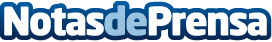 Futuro de la industria energética en EspañaLa PTME, cuya secretaría ostenta el Clúster Marítimo Español, participó en la jornada organizada por el Comité de Coordinación de Plataformas Tecnológicas del Ámbito Energético (CCPTE). La jornada abordó el futuro energético en España a través de una doble perspectiva: consolidar la industria de base energética y contribuir a la Ley de Cambio Climático y Transición EnergéticaDatos de contacto:José Henríquez913396898Nota de prensa publicada en: https://www.notasdeprensa.es/futuro-de-la-industria-energetica-en-espana Categorias: Ecología Sector Marítimo Innovación Tecnológica http://www.notasdeprensa.es